Правильная подготовка ребенка к школе — это залог отличных результатов в учебе. Правильнее всего будет, начать подготовку уже с 4-5 лет, ведь школьные требования к первоклассникам достаточно высокие. А если ребенок уже пошел в школу и до этого с ним родители не занимались, то ему будет непросто. Существует список определенных навыков, которыми должен владеть каждый первоклассник, чтобы быть готовым усвоить необходимый материал за школьной партой. И есть методы, которые помогут родителям подготовить своих малышей даже в домашних условиях.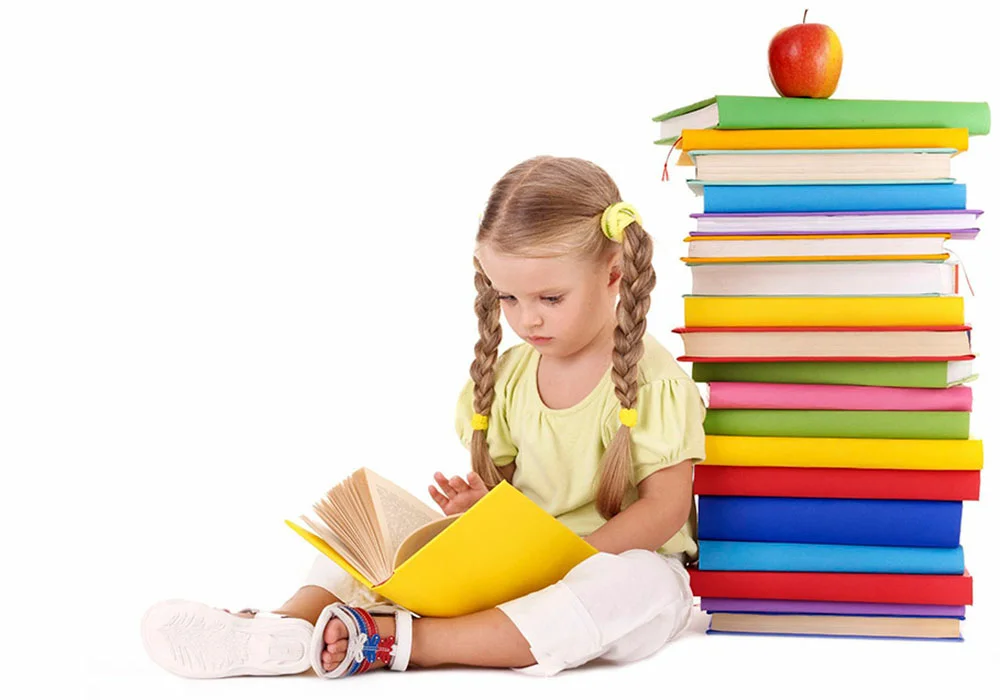 Какими навыками должен обладать первоклассник?Какие же есть требования у Министерства образования к современному школьнику? На сегодняшний день каждый первоклассник должен уметь:представиться и рассказать немного о себе и членах своей семьи, своих увлечениях и хобби;отличать гласные от согласных, суметь прочитать легкий текст и писать печатные буквы;перечислить дни недели, месяцы и времена года;рассказать про утро, обед и вечер;выполнить сложение и вычитание простых чисел;отличать геометрические фигуры: круг, квадрат, прямоугольник, звезда, а также нарисовать их самостоятельно;пересказать несложный текст;находить лишний предмет среди перечисленных и объяснить, почему именно он лишний;одеваться, раздеваться, умываться и заправлять постель;уважать и слушать старших, быть культурным;отличать цвета и оттенки;описать изображение;считать до 20 и обратно;знать части тела;отличать вопросы: когда? где? почему? И уметь дать на них ответ;отличать одушевленные и неодушевленные предметы;мирно отстаивать своё мнение и не вступать в драку;разговаривать вежливо и внятно;тихо и без капризов присутствовать на уроках, не отвлекать других детей и слушать учителя.Подготовка к школе В первую очередь, начиная заниматься с ребенком дома, не гонитесь за формальными результатами: каждый малыш очень индивидуален, а различными «ты должен» или сравнениями со знакомыми ему детьми вы можете спровоцировать формирование у него комплекса неполноценности. Ваша задача – превратить процесс в удовольствие, чтобы все занятия – задачки, поделки и чтение – не вызывало у него отторжения. Хорошо, если ребенок уже понимает ценность обучения, и у него есть мотивация, но если нет, вы можете сделать так, чтобы интерес появился.Что можно делать?Много общаться с ребенком, отвечать на его вопросы, уделять ему внимание (хотя это стоит делать не только перед школой), вместе читать;Превратить обучение в игру: даже обычная прогулка может стать увлекательным приключением. Считайте вместе лужи, дома, птичек, пусть он называет номера домов, читает названия улиц и магазинов. Дома на занятия к нему могут приходить любимые игрушки, герои сказок и т.д.Читая или смотря вместе мультфильм, обсуждать с ребенком то, что он узнал. Интересуйтесь его мнением, задавайте наводящие вопросы, чтобы побудить его высказываться и научить элементарному анализу. Если он читал что-то с другим членом семьи (с бабушкой, например), попросите его в ненавязчивой форме пересказать прочитанное.Вместе делать поделки: лепить, рисовать, делать аппликации, собирать пазл, делать мозаику – все это развивает мелкую моторику.Уделять внимание и физическому развитию, активным играм, можно даже организовать дома спортивный уголок.Учить самостоятельности и правилам безопасности дома и на улице.Обязательно учтите следующее:Не злитесь, если ребенок чего-то не понимает и делает не так, побуждайте его задавать вопросы и решать возникающие проблемы, помогайте ему, но в то же время не торопитесь сделать что-то за него;Развитие должно быть гармоничным. Понятно, что если ребенку чтение дается легко, а вот задачки он решает с трудом, то второму делу придется уделить больше внимания и времени. Однако не концентрируйтесь на чем-то одном. Важна и красивая речь, и внимание, и память, и физические навыки.Занятия должны длиться не больше 30 минут, в противном случае малыш теряет терпение и интерес. Лучше чередовать занятия и сочетать их с раскрашиванием, поделками и т.д.Хорошо выработать определенный режим: в одно время вставать, питаться, гулять, заниматься, ложиться спать. Это поможет малышу проще адаптироваться к школе.Уже сейчас учитесь отпускать от себя ребенка. Страх за малыша, возможно, полностью не пройдет, но ваша задача – научить его обходиться без вас в самых элементарных ситуациях.ГКУ СО КК«Апшеронский СРЦН»Адрес: Краснодарский край,г. Апшеронск,ул. Комсомольская, 154Тел/факс: +7861522-50-86Сайт: apsheronsk-srcn.ruЭлектронная почта: sp_doris@mtsr.krasnodar.ruПодготовила социальный педагогЕ.К. ПетришинаГосударственное казенное учреждение социального обслуживания Краснодарского края «Апшеронский социально-реабилитационный центр для несовершеннолетних»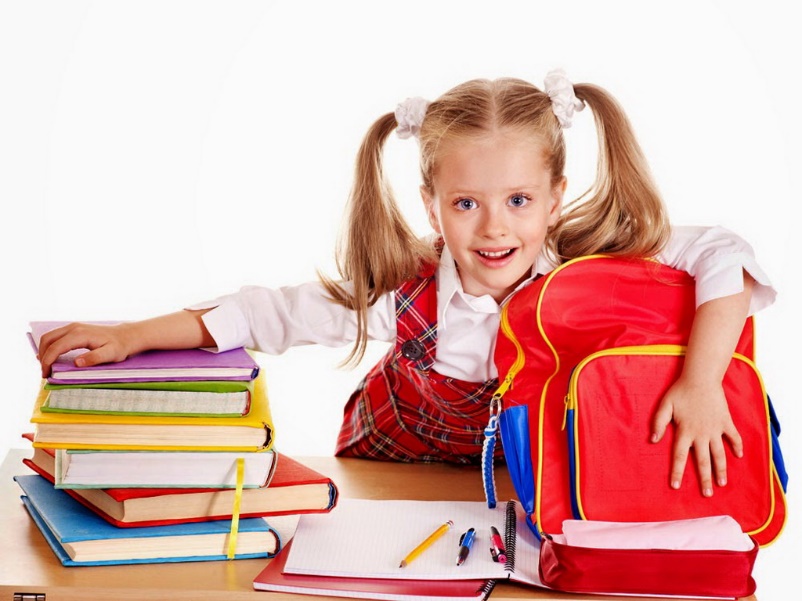 Подготовка ребенка к школьному обучениюг. Апшеронск2022г.